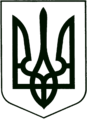 УКРАЇНА
МОГИЛІВ-ПОДІЛЬСЬКА МІСЬКА РАДА
ВІННИЦЬКОЇ ОБЛАСТІВИКОНАВЧИЙ КОМІТЕТ                                                           РІШЕННЯ №40Від 26.01.2023р.                                              м. Могилів-ПодільськийПро встановлення піклування над дитиною-сиротою          Керуючись ст. 34 Закону України «Про місцеве самоврядування в Україні», відповідно до ст.ст. 243, 244, 246, 247 Сімейного кодексу України, ст.ст. 59, 61, 62, 63 Цивільного кодексу України, Закону України «Про органи і служби у справах дітей та спеціальні установи для дітей», ст.ст. 1, 3, 11, 12 Закону України «Про забезпечення організаційно – правових умов соціального захисту дітей-сиріт та дітей, позбавлених батьківського піклування», постанови Кабінету Міністрів України від 24.09.2008 року №866 «Питання діяльності органів опіки та піклування, пов’язані із захистом прав дітей», враховуючи рішення комісії з питань захисту прав дитини від 26.01.2023 року №3 та заяву гр. ______________ від ___________ року за вх. №________, з метою гарантії державної підтримки дітей-сиріт та дітей, позбавлених батьківського піклування, сприяння забезпеченню реалізації прав дитини на життя, охорону здоров’я, освіту, соціальний захист, сімейне виховання та всебічний розвиток, -виконком міської ради ВИРІШИВ:1. Встановити піклування над неповнолітньою дитиною, _____________, ______________ року народження.2. Призначити _______________, ______________ року народження, яка зареєстрована та проживає за адресою: Вінницька область, Могилів – Подільський район, с. _____________, вул. ____________, будинок ___, піклувальником над дитиною-сиротою, _____________________, ______ року народження.3. Контроль за виконанням даного рішення покласти на заступника   міського голови з питань діяльності виконавчих органів Слободянюка М.В..             Міський голова                                                             Геннадій ГЛУХМАНЮК